Mathematik Klasse 8Themenübersicht 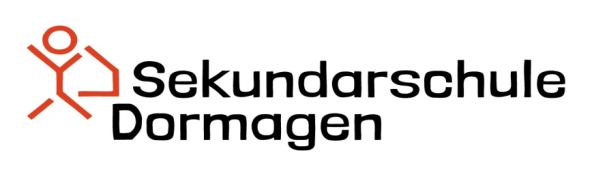 #Inhalt1Terme2Gleichungen & Ungleichungen3Dreieckskonstruktionen4Mit dem Zufall rechnen5Zinsrechnung6Lineare Funktionen7Wiederholung